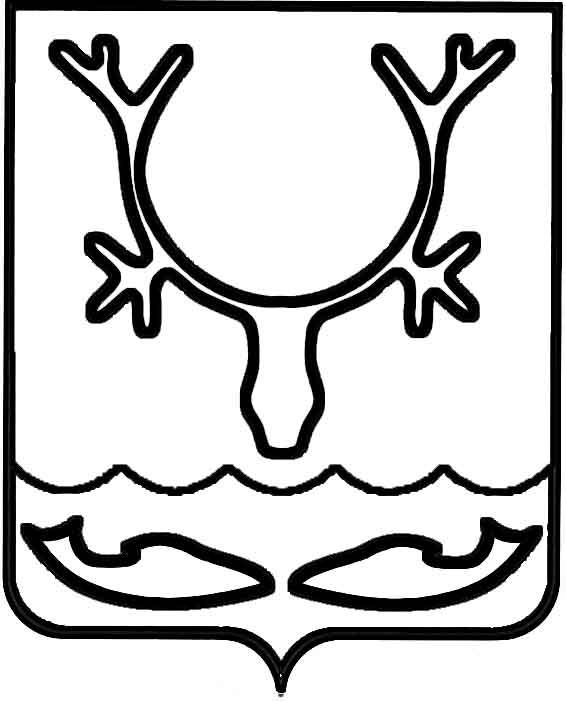 Администрация МО "Городской округ "Город Нарьян-Мар"ПОСТАНОВЛЕНИЕот “____” __________________ № ____________		г. Нарьян-МарО внесении изменений в постановление Администрации МО "Городской округ "Город-Нарьян-Мар" от 19.07.2010 № 1116 В соответствии с Бюджетным кодексом Российской Федерации, частью 1 статьи 16 Федерального закона от 06.10.2003 № 131-ФЗ "Об общих принципах организации местного самоуправления в Российской Федерации" Администрация 
МО "Городской округ "Город Нарьян-Мар"П О С Т А Н О В Л Я Е Т:1.	Внести в постановление Администрации МО "Городской округ "Город Нарьян-Мар" от 19.07.2010 № 1116 "Об утверждении Положения о создании 
и содержании в целях гражданской обороны запасов продовольственных, медицинских и иных средств на территории МО "Городской округ "Город Нарьян-Мар" следующие изменения:1.1.	преамбулу после слов "от 12.02.1998 № 28-ФЗ "О гражданской обороне," дополнить словами "частью 1 статьи 16 Федерального закона от 06.10.2003 № 131-ФЗ "Об общих принципах организации местного самоуправления в Российской Федерации,";1.2.	пункт 4 признать утратившим силу;1.3.	в приложении № 1 к постановлению:в пункте 6 слова "Отдел по безопасности, мобилизационной работе и ЧС" заменить словами "отдел ГО и ЧС, мобилизационной работы";в пункте 9 слова "Отделом по безопасности, мобилизационной работе и ЧС" заменить словами "отделом ГО и ЧС, мобилизационной работы";абзац первый пункта 11 изложить в следующей редакции:"11. Отдел ГО и ЧС, мобилизационной работы Администрации МО "Городской округ "Город Нарьян-Мар:";в подпункте г) пункта 11 слова "Комитет гражданской обороны Ненецкого автономного округа" заменить словами "УГЗ и ОПБ НАО";в пункте 12 слова "отдела по безопасности, мобилизационной работе и ЧС" заменить словами "отдела ГО и ЧС, мобилизационной работы".2.	Настоящее постановление вступает в силу со дня его официального опубликования. 0412.2018939И.о. главы МО "Городской округ "Город Нарьян-Мар" А.Н.Бережной